Code # Bulletin / Banner Change Transmittal Form Undergraduate Curriculum Council Print 1 copy for signatures and save 1 electronic copy.  Graduate Council - Print 1 copy for signatures and send 1 electronic copy to pheath@astate.edu1.Contact Person (Name, Email Address, Phone Number)2.Proposed Change3.Effective Date4.Justification – Please provide details as to why this change is necessary. Bulletin Changes407 The bulletin can be accessed at http://www.astate.edu/a/registrar/students/ Plant and Soil Science (PSSC) PSSC 3802. Pasture and Forage Crops Introduction to important forage and pasture crops in the mid-south region. Discussions will include cropping systems, plant growth and development, physiology, and environmental considerations. Prerequisite, PSSC 1303. Fall, odd even.PSSC 4313. Plant Growth and Development Auxins, gibberellins, and various other regulators of plant growth, also phenomena such as flowering and dormancy. Prerequisites, CHEM 1052, HORT 2253 and PSSC 1303. Fall. PSSC 4343. Seed Production, Processing and Analysis Methods of producing quality seeds and seed stocks, processing methods, and techniques of seed analysis and grading. Prerequisite, PSSC 1303. Spring, even. Dual-listed with PSSC 5343. PSSC 4513. Plant Biotechnology Course materials will address the why and how of plant gene transfer plus the issues involved in making those plants part of the agricultural landscape. Dual listed as PSSC 5513. Prerequisite: AGRI 2213 or BIOL 3013 or permission of instructor. Spring. PSSC 4713. Soil Quality Assessment and Interpretation A study of the indicators of soil quality, documentation and measurement of soil quality, interpretations of soil quality, impacts and effects of management of soil quality, and the role of conservation planning in improving soil quality. Prerequisite, PSSC 2813. Fall, even. PSSC 4804. Principles of Crop Production Introduction to agronomic cropping systems which includes production systems, concepts related to crop selection and genetics, establishment and management of the crop, and harvest management. Environmental issues related to crop production and sustainability are also evaluated. Prerequisites, PSSC 1303 and PSSC 2813. Spring, Odd. Fall. 
Department Curriculum Committee ChairCOPE Chair (if applicable) 
Department Chair: General Education Committee Chair (If applicable)                          
College Curriculum Committee ChairUndergraduate Curriculum Council Chair 
College DeanGraduate Curriculum Committee ChairVice Chancellor for Academic AffairsInstructions Please visit http://www.astate.edu/a/registrar/students/bulletins/index.dot and select the most recent version of the bulletin. Copy and paste all bulletin pages this proposal affects below. Follow the following guidelines for indicating necessary changes. *Please note: Courses are often listed in multiple sections of the bulletin. To ensure that all affected sections have been located, please search the bulletin (ctrl+F) for the appropriate courses before submission of this form. - Deleted courses/credit hours should be marked with a red strike-through (red strikethrough)- New credit hours and text changes should be listed in blue using enlarged font (blue using enlarged font). - Any new courses should be listed in blue bold italics using enlarged font (blue bold italics using enlarged font)You can easily apply any of these changes by selecting the example text in the instructions above, double-clicking the ‘format painter’ icon   , and selecting the text you would like to apply the change to.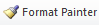 Please visit https://youtu.be/yjdL2n4lZm4 for more detailed instructions.